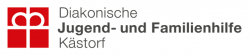 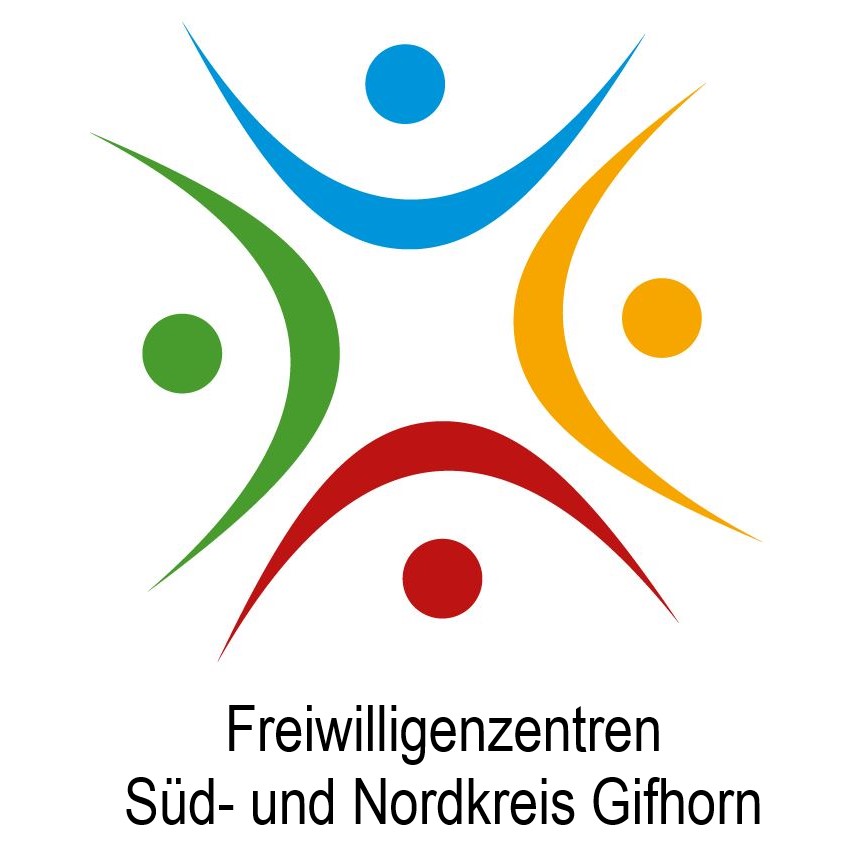 Angaben zur OrganisationInformationen über das AngebotVermittlungsprofil HandlungsfelderZielgruppenSpezielle Kenntnisse/ Fertigkeiten/ QualifizierungenMobilität, Gesundheit und Zeit Ist ein barrierefreier Einsatzort vorhanden?			 □ Ja 	   □ NeinZeitlicher Rahmen		Mo	Di	Mi	Do	Fr	Sa	SoVormittags			□	□	□	□	□	□	□Nachmittags			□	□	□	□	□	□	□Abends			□	□	□	□	□	□	□	.Leistungen der OrganisationAuf welchem Weg haben Sie von uns erfahren?SonstigesErklärungIch bin damit einverstanden, dass meine Angaben zum Zweck der Vermittlung unter Berücksichtigung der Datenschutzbestimmungen gespeichert werden und ggf. in Absprache mit mir, an Organisationen/ Dienste im Sinne der Ehrenamtsvermittlung weitergegeben werden. Die personenbezogenen Daten werden nur den Mitarbeitern*innen zugänglich gemacht, die diese für die Erfüllung ihres Auftrags benötigen. Ich bestätige, dass ich über meine Rechte im Zusammenhang mit der Verarbeitung verwendeten Dokumentations- und Informationssysteme informiert worden bin. Ich kann diese Einwilligung jederzeit ohne Angabe von Gründen widerrufen. Mir steht jederzeit die Möglichkeit frei, die bei der Registrierung angegebenen personenbezogenen Daten vollständig aus dem Datenbestand löschen zu lassen. (Recht auf Vergessen werden) Die FWZén, in Trägerschaft der Dachstiftung Diakonie,  erteilen Ihnen gerne jederzeit auf Anfrage Auskunft darüber, welche personenbezogenen Daten über Sie gespeichert sind. Ferner berichtigen oder löschen wir personenbezogene Daten auf ihren Wunsch oder Hinweis. Die Datenschutzbeauftragten der Dachstiftung Diakonie, Frau Wolfram und Herrn Ahlers, erreichen Sie per E-Mail an datenschutz@dachstiftung-diakonie.de.Gifhorn/ Wittingen, den ___________________________________                     __________________________________Unterschrift Ehrenamtliche(r) 		         Unterschrift Leitung FreiwilligenzentrumEinrichtungsnameStraßeOrtAnsprechpartner*inTelefonMobilFaxE-Mail AdresseInternetÖffnungszeiten/ SprechzeitenKurzbeschreibung der EinrichtungAngebotsbezeichnungEinsatzort/ OrganisationAngebotsbeschreibungBesorgungen/Hilfe im HaushaltBetreuung/ Begleitung/ BesucheHospizarbeitFreizeitgestaltung/AusflügePatenschaftenBeratungBildung/SchulungNachhilfe/HausaufgabenbetreuungIntegration/FlüchtlingshilfeÜbersetzen/DolmetschenBüro/VerwaltungÖffentlichkeitsarbeitOrganisationVorträge/FührungenFahrdiensteHauswirtschaft/KüchendiensteVerkauf/LadendienstEngagierter Ruhestand/ FSJGarten, Haus und HofHandwerk/TechnikTierhilfe/TierschutzUmwelt/NaturschutzHilfs- und RettungsdiensteKatastrophenschutzKultur, Kunst, Literatur, Musik, TanzSportWeitere Handlungsfelder    Weitere Handlungsfelder    Ergänzende Informationen zu den Handlungsfeldern Arbeit mit GruppenDemenzerkrankteFamilienFlüchtlingeFrauenMännerKinderJugendlicheKranke MenschenMenschen in ArmutMenschen mit BehinderungenMigranten*InnenNachbarschaftshilfeOpfer von VerbrechenMenschen im KrankenhausPsychisch kranke MenschenSchulenSenioren*Innen SterbendeKeine spezielle ZielgruppeTiereErgänzende Informationen zu den ZielgruppenInformationen zu o.g. Punkten z.B. PC- oder Sprachkenntnisse, Pädagogik, kreative, handwerkliche oder organisatorische Fertigkeiten, erforderlich? Wenn ja, welche?Informationen zur BarrierefreiheitFührerscheinPKW FührerscheinLKW FührerscheinPersonenbeförderungsscheinbitte ankreuzen wenn erforderlichGesundheitszeugnisJaNeinwünschenswertbitte ankreuzenFührungszeugnisFZ einfachFZ erweitertFZ nicht notwendigStunden/ Woche5 Std./ Woche5-10 Std./ WocheMehr als 10 Std./ WocheAnerkennung als PraktikumAnerkennung für StudiengängeAnerkennung als Fortbildung Fortbildungs-, QualifizierungsangeboteSupervisionTätigkeitsnachweiseUnfallversicherungAufwandsentschädigungAusstattung mit Medien/ MaterialTeilnahme an DienstbesprechungenErfahrungsaustauschKostenfreie VerpflegungInformationsaustauschAnleitung durch KollegenTeilnahme an internen VeranstaltungenFahrtkostenerstattungSonstige Leistungen□ Faltblatt/ Flyer
□ Internet/ Social Media
□ Mundpropaganda
□ Newsletter/ E-Mail
□ Persönliches Gespräch□ Plakat
□ Radio/ TV
□ Rundschreiben
□ Zeitung□ ________________________Haben Sie noch eine Rückfrage/ Mitteilung an uns?Durch die Mitarbeiter des Freiwilligenzentrums auszufüllen:Angebotene Tätigkeiten:
1.2.3.Vermittelt:                                                                                                 Datum: